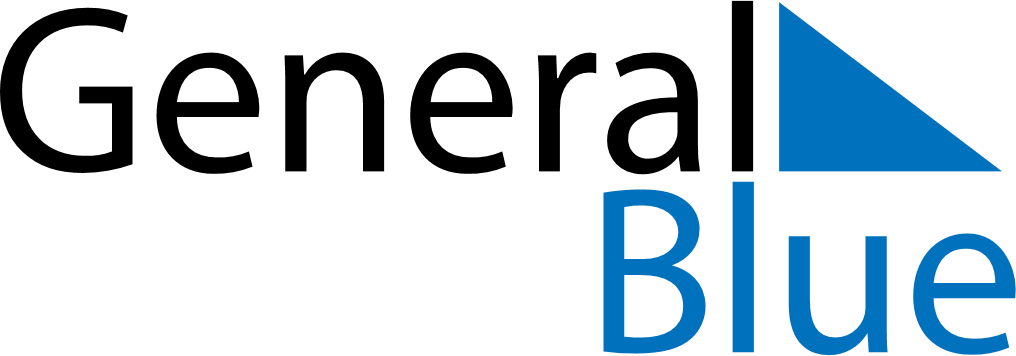 June 2024June 2024June 2024June 2024June 2024June 2024June 2024Dauwendaele, Zeeland, The NetherlandsDauwendaele, Zeeland, The NetherlandsDauwendaele, Zeeland, The NetherlandsDauwendaele, Zeeland, The NetherlandsDauwendaele, Zeeland, The NetherlandsDauwendaele, Zeeland, The NetherlandsDauwendaele, Zeeland, The NetherlandsSundayMondayMondayTuesdayWednesdayThursdayFridaySaturday1Sunrise: 5:33 AMSunset: 9:52 PMDaylight: 16 hours and 18 minutes.23345678Sunrise: 5:33 AMSunset: 9:53 PMDaylight: 16 hours and 20 minutes.Sunrise: 5:32 AMSunset: 9:54 PMDaylight: 16 hours and 22 minutes.Sunrise: 5:32 AMSunset: 9:54 PMDaylight: 16 hours and 22 minutes.Sunrise: 5:31 AMSunset: 9:55 PMDaylight: 16 hours and 24 minutes.Sunrise: 5:31 AMSunset: 9:56 PMDaylight: 16 hours and 25 minutes.Sunrise: 5:30 AMSunset: 9:57 PMDaylight: 16 hours and 27 minutes.Sunrise: 5:30 AMSunset: 9:58 PMDaylight: 16 hours and 28 minutes.Sunrise: 5:29 AMSunset: 9:59 PMDaylight: 16 hours and 29 minutes.910101112131415Sunrise: 5:29 AMSunset: 10:00 PMDaylight: 16 hours and 31 minutes.Sunrise: 5:28 AMSunset: 10:01 PMDaylight: 16 hours and 32 minutes.Sunrise: 5:28 AMSunset: 10:01 PMDaylight: 16 hours and 32 minutes.Sunrise: 5:28 AMSunset: 10:01 PMDaylight: 16 hours and 33 minutes.Sunrise: 5:28 AMSunset: 10:02 PMDaylight: 16 hours and 34 minutes.Sunrise: 5:28 AMSunset: 10:03 PMDaylight: 16 hours and 35 minutes.Sunrise: 5:27 AMSunset: 10:03 PMDaylight: 16 hours and 35 minutes.Sunrise: 5:27 AMSunset: 10:04 PMDaylight: 16 hours and 36 minutes.1617171819202122Sunrise: 5:27 AMSunset: 10:04 PMDaylight: 16 hours and 37 minutes.Sunrise: 5:27 AMSunset: 10:05 PMDaylight: 16 hours and 37 minutes.Sunrise: 5:27 AMSunset: 10:05 PMDaylight: 16 hours and 37 minutes.Sunrise: 5:27 AMSunset: 10:05 PMDaylight: 16 hours and 37 minutes.Sunrise: 5:27 AMSunset: 10:05 PMDaylight: 16 hours and 38 minutes.Sunrise: 5:28 AMSunset: 10:06 PMDaylight: 16 hours and 38 minutes.Sunrise: 5:28 AMSunset: 10:06 PMDaylight: 16 hours and 38 minutes.Sunrise: 5:28 AMSunset: 10:06 PMDaylight: 16 hours and 38 minutes.2324242526272829Sunrise: 5:28 AMSunset: 10:06 PMDaylight: 16 hours and 37 minutes.Sunrise: 5:29 AMSunset: 10:06 PMDaylight: 16 hours and 37 minutes.Sunrise: 5:29 AMSunset: 10:06 PMDaylight: 16 hours and 37 minutes.Sunrise: 5:29 AMSunset: 10:06 PMDaylight: 16 hours and 37 minutes.Sunrise: 5:29 AMSunset: 10:06 PMDaylight: 16 hours and 36 minutes.Sunrise: 5:30 AMSunset: 10:06 PMDaylight: 16 hours and 36 minutes.Sunrise: 5:30 AMSunset: 10:06 PMDaylight: 16 hours and 35 minutes.Sunrise: 5:31 AMSunset: 10:06 PMDaylight: 16 hours and 34 minutes.30Sunrise: 5:32 AMSunset: 10:06 PMDaylight: 16 hours and 34 minutes.